RESEARCH INTERESTSClimate change & variability, applied climatology, synoptic climatology       With applications to: coastal environments, human health, extreme events, teleconnectionsEDUCATIONPh.D., Geography (Climate Science), Kent State University 	                                      2014 M.A., Geography (Climate Science), Kent State University 	                                      2010B.S., Radio and Television, Kent State University 			                                      2003CURRENT POSITIONSAssistant Professor, Kent State University, Department of GeographyTenure-Track									    2021 – Non-Tenure Track – Research-Track		   				    2016 – 2020Managing Editor, International Journal of Biometeorology			    2015 –	         Research Consultant, Applied Climatologists, Inc.				    2012 – PREVIOUS EXPERIENCEResearch Faculty, Kent State University, Department of Geography          	    2014 – 2016Adjunct Faculty, Kent State University, Department of Geography	            	    2015 – 2016Doctoral Graduate Research Assistant, Kent State Geography	              	    	    2010 – 2014Doctoral Graduate Teaching Assistant, Kent State Geography                      	    2011 – 2013Master’s Graduate Research Assistant, Kent State Geography   	               	    2009 – 2010National Science Foundation Fellowship, Kent State Geography	                     	          2009FUNDED RESEARCH (11 funded projects, totaling $1,856,573)Excess Heat and Excess Cold Factors: Establishing a unified duration-intensity metric for monitoring hazardous temperature conditions in North America 	Principal Investigator; $387,057; 2022-2025	National Oceanic and Atmospheric Administration, Climate Program Office	NOAA Award Number NA22OAR4310142NOAA - NASA RISE Project - Using NARX Models, satellite ocean observations and climatology to support monthly to seasonal predictions of anomalous sea levelsResearch Consultant; $50,000; 2022-2025 National Oceanic and Atmospheric Administration; Contract #Towards a Universal Mortality-Adjusted Temperature	Principal Investigator; $10,000; Summer 2021Kent State University; Research & Sponsored Programs (Summer Research and Creative Activity Appointment)Using a synoptic climatological framework to assess predictability of anomalous coastal sea levels in NOAA high priority areasCo-Investigator; $286,932; 2017-2022 (PI: Scott Sheridan, Kent State University)National Oceanic and Atmospheric Administration, Climate Program OfficeDeveloping extreme event climate change indicators related to human thermal comfortPrincipal Investigator; $269,456; 2017-2021.National Oceanic and Atmospheric Administration, Climate Program OfficeNOAA Award Number NA17OAR4310159 The Development of a Water Clarity Index for the Great Lakes as a Climate Indicator Co-Investigator; $565,024; 2016-2021 (PI: Scott Sheridan, Kent State University)National Aeronautics and Space Administration Enhancing climate preparedness through geodesign of urban green space	Co-Principal Investigator (PIs: S. Sheridan and V. Kelly Turner); $12,000; 2018-2019Kent State University; Research & Sponsored Programs (Environmental Science and Design Research Initiative; 2018 Seed Grant Program)Enhancing the Teaching and Learning of Biometeorology in Higher Education	Co-Investigator; $15,000; 2016 (PI: Jennifer Vanos, Texas Tech University)	Tromp Foundation, International Society of BiometeorologyDetecting and forecasting Climate Effects on Spatial Patterns of Biodiversity and Productivity in West Coast Sanctuaries: A Collaboration with the Marine Biodiversity Observational Network (MBON)Research Consultant; $40,000; 2015-2016 National Oceanic and Atmospheric Administration; Contract EA-133C-15-SE-1454A synoptic climatological assessment of atmospheric impacts on short-term sea-level variability and its impacts along the mid-Atlantic coastResearch Consultant; $25,000; 2014-2015 National Oceanic and Atmospheric Administration; Contract EA-133C-14-SE-3728Development of a Water Quality Index for the Southeastern U.S. as a Climate IndicatorNamed Research Assistant; $196,104; 2013-2014 (PI: S. Sheridan, Kent State University)National Aeronautics and Space Administration PENDING GRANT PROPOSALS (0)PEER-REVIEWED PUBLICATIONS (42 total; 18 first-authored)   Google Scholar: citations: 862; h-index: 17; i10-index: 25Obarein, O.A., Lee, C.C., Smith, E.T., Sheridan, S.C. (2022): Evaluating medium-range forecast performance of regional-scale circulation patterns. (Manuscript currently in peer-review).Lee, C.C., Sheridan, S.C., Dusek, G.P., Pirhalla, D.E. (2022): Atmospheric circulation patterns and sea-level variability: Assessing S2S predictability. (Manuscript currently in peer-review).Lee, C.C., Dannenberg, M.P. (2022): Frequencies of multivariate air masses drive global tree growth. (Manuscript currently in peer-review).Obarein, O.A., Lee, C.C. (2022): Differential Signal of Change Among Multiple Components of West African Rainfall. Theoretical and Applied Climatology 149, 379-399. DOI: 10.1007/s00704-022-04052-1.Ilias, P., Kassomenos, P., Lee, C.C. (2022): Trends in airmass frequencies across Europe. Theoretical and Applied Climatology 148, 105-122. DOI: 10.1007/s00704-022-03921-z.Lee, C.C. (2021): Weather Whiplash: Trends in rapid temperature changes in a warming climate. International Journal of Climatology 42(8), 4214-4222. DOI: DOI:10.1002/joc.7458.Pirhalla, D.E., Lee, C.C., Sheridan, S.C. Ransibrahmanakul, V. (2021): Atlantic coastal sea level variability and synoptic-scale meteorological forcing. Journal of Applied Meteorology and Climatology 61(3), 205-222. DOI: 10.1175/JAMC-D-21-0046.1.Smith E.T., Obarein, O., Sheridan, S.C., Lee, C.C. (2021): Assessing trends in atmospheric circulation patterns across North America. International Journal of Climatology 41(4), 2679-2692. DOI: 10.1002/joc.6983.Lee, C.C., Obarein, O., Sheridan, S.C., Smith, E.T., Adams, R.E. (2021): Examining trends in multiple parameters of seasonally-relative extreme temperature and dew point events across North America. International Journal of Climatology 41(S1), E2360-E2378. DOI:10.1002/joc.6852.Adams, R.E., Lee, C.C., Smith, E.T., Sheridan, S.C. (2021): The relationship between atmospheric circulation patterns and extreme temperature events in North America. International Journal of Climatology 41(1), 92-103. DOI: 10.1002/joc.6610.Lee, C.C., Barnes, B.B., Sheridan, S.C., Smith, E.T., Hu, C., Pirhalla, D.E., Ransibrahmanakul, V., Adams, R.E. (2020): Using Machine Learning to Model Water Clarity in the Great Lakes. Journal of Great Lakes Research 46(6), 1501-1510. DOI: 10.1016/j.jglr.2020.07.022.Sheridan S.C., Lee, C.C., Smith E.T. (2020): A comparison between station observations and reanalysis data in the identification of extreme temperature events. Geophysical Research Letters 47(15), e2020GL088120. DOI: 10.1029/2020GL088120.Lee, C.C. (2020): Trends and variability in air mass frequencies: indicators of a changing climate. Journal of Climate 33(19), 8603-8617. DOI: 10.1175/JCLI-D-20-0094.1.Smith, E.T., Lee, C.C., Barnes, B.B., Adams, R.E., Pirhalla, D.E., Ransibrahmanakul, V., Hu, C., Sheridan, S.C. (2020): A synoptic climatological analysis of the atmospheric drivers of water clarity variability in the Great Lakes. Journal of Applied Meteorology and Climatology 59(5), 915-935. DOI: 10.1175/JAMC-D-19-0156.1.Sheridan, S.C. Lee, C.C., Adams, R., Smith, E.T., Pirhalla, D.E., Ransibrahmanakul, V. (2019): Temporal modeling of anomalous coastal sea-level values using synoptic climatological patterns. Journal of Geophysical Research – Oceans 124(9), 6531-6544. DOI: 10.1029/2019JC015421.Lee, C.C. (2019): The Gridded Weather Typing Classification version 2: a Global Scale Expansion. International Journal of Climatology (40), 1178-1196. DOI: 10.1002/JOC.6263.Sheridan, S.C., Lee, C.C., Allen, M.J. (2019): The mortality response to absolute and relative temperature extremes. International Journal of Environmental Research and Public Health 16, 1493.  DOI: 10.3390/ijerph16091493.Lee, C.C., Sheridan, S.C. (2018): Trends in weather type frequencies across North America. npj Climate and Atmospheric Science 1(41). DOI: 10.1038/s41612-018-0051-7.Sheridan, S.C., Lee, C.C. (2018): Temporal trends in absolute and relative extreme temperature events across North America. Journal of Geophysical Research: Atmospheres 123(21), 11889-11898. DOI: 10.1029/2018JD029150.Ballinger, T.J., Lee, C.C., Sheridan, S.C., Crawford, A.D., Overland, J.E., Wang, M. (2018): Subseasonal atmospheric regimes and ocean background forcing of Pacific Arctic sea ice melt onset. Climate Dynamics 52(9-10), 5657-5672. DOI: 10.1007/s00382-018-4467-x.Lee, C.C., Sheridan, S.C. (2018): A new approach to modeling temperature-related mortality: Non-linear autoregressive models with exogenous input. Environmental Research 164, 53-64. DOI: 10.1016/j.envres.2018.02.020.Islam, R.M., Sheridan, S.C., Lee, C.C. (2018): Using self-organizing maps to identify the South Asian seasonal cycle. Theoretical and Applied Climatology 137(1-2), 1385-1401. DOI: 10.1007/s00704-018-2681-4.Sheridan, S.C., Pirhalla, D.E., Lee, C.C., Ransibrahmanakul, V. (2017): Atmospheric drivers of sea-level fluctuations and nuisance floods along the mid-Atlantic coast of the USA. Regional Environmental Change. 17(6), 1853-1861. DOI: 10.1007/s10113-017-1156-yLee, C.C. (2016) Reanalyzing the impacts of atmospheric teleconnections on cold-season weather using multivariate surface weather types and self-organizing maps. International Journal of Climatology 37(9), 3714-3730. DOI: 10.1002/joc.4950.Pirhalla, D.E., Sheridan, S.C., Lee, C.C., Barnes, B.B., Ransibrahmanakul, V., Hu, C. (2016): Water clarity patterns in South Florida coastal waters and their linkages to synoptic-scale wind forcing. Satellite Oceanography and Meteorology 2(1), 26-40.  DOI: 10.18063/SOM.2016.02.003.Lee, C.C., Sheridan, S.C., Barnes, B.B., Hu, C., Pirhalla, D.E., Ransibrahmanakul, V., Shein, K. (2016): The development of a non-linear auto-regressive model with exogenous input (NARX) to model climate-water clarity relationships: reconstructing an historical water clarity index for the coastal waters of the southeastern US. Theoretical and Applied Climatology 130(1-2), pp.557-569. DOI: 10.1007/s00704-016-1906-7.Lee, C.C. (2015): A systematic evaluation of the lagged effects of spatiotemporally-relative surface weather types on wintertime cardiovascular-related mortality across 19 US cities. International Journal of Biometeorology 59(11), 1633-1645. DOI: 10.1007/s00484-015-0970-5.Lee, C.C., Sheridan, S.C. (2015): Synoptic Climatology: An Overview. Reference Module in Earth Systems and Environmental Sciences. Elsevier. DOI: 10.1016/B978-0-12-409548-9.09421-5. INVITED CONTRIBUTION.Pirhalla, D.E., Sheridan, S.C., Ransibrahmanakul, V., Lee, C.C. (2014): Assessing Cold-Snap and Mortality Events in South Florida Coastal Ecosystems: Development of a Biological Cold Stress Index Using Satellite SST and Weather Pattern Forcing. Estuaries and Coasts 38(6), 2310-2322. DOI: 10.1007/s12237-014-9918-y.Lee, C.C. (2014): The Development of a Gridded Weather Typing Classification Scheme. International Journal of Climatology 35, 641-659. DOI: 10.1002/joc.4010.Sheridan, S.C., Lee, C.C. (2014): “Synoptic Climatology.” In Oxford Bibliographies in Geography. Oxford University Press. Ed. Barney Warf. New York City, USA. DOI: 10.1093/OBO/9780199874002-0088. Invited contribution.Allen, M.J., Lee, C.C. (2014): Investigating High Mortality during the Cold Season: Mapping Patterns of Temperature and Pressure. Theoretical and Applied Climatology 118(3), 419–428.  DOI: 10.1007/s00704-013-1075-x.Sheridan, S.C., Pirhalla, D.E., Lee, C.C., Ransibrahmanakul, V. (2013): Evaluating Linkages of Weather Patterns and Water Quality Responses in South Florida Using a Synoptic Climatological Approach. Journal of Applied Meteorology and Climatology 52(2), 425-438. DOI: 10.1175/JAMC-D-12-0126.1.Lee, C.C., Sheridan, S.C., Lin, S. (2012): Relating Weather Types to Asthma-Related Hospital Admissions in New York State. EcoHealth 9(4), 427-439. DOI: 10.1007/s10393-012-0803-5.Lee, C.C., Ballinger, T.J., Domino, N.A. (2012): Utilizing map pattern classification and surface weather typing to relate climate to the Air Quality Index in Cleveland, Ohio. Atmospheric Environment 63, 50-59. DOI: 10.1016/j.atmosenv.2012.09.024.Sheridan, S.C., Lee, C.C. (2012): Synoptic Climatology and the Analysis of Atmospheric Teleconnections. Progress in Physical Geography 36(4) 548-557. DOI: 10.1177/0309133312447935.Lee, C.C. (2012): Utilizing Synoptic Climatological Methods to Assess the Impacts of Climate Change on Future Tornado-Favorable Environments. Natural Hazards 62(2), 325-343. DOI: 10.1007/s11069-011-9998-y.Sheridan, S.C., Allen, M.J., Lee, C.C., Kalkstein, L.S. (2012): Future heat vulnerability in California, Part II: Projecting future heat-related mortality. Climatic Change 115(2), 311-326. DOI: 10.1007/s10584-012-0437-1.Sheridan, S.C., Lee, C.C., Allen, M.J., Kalkstein, L.S. (2012): Future heat vulnerability in California, Part I: Projecting future weather types and heat events. Climatic Change 115(2), 291-309. DOI: 10.1007/s10584-012-0436-2.Lee, C.C., Sheridan, S.C. (2011): A Six-Step Approach to Developing Future Synoptic Classifications Based on GCM Output. International Journal of Climatology 32, 1792-1802. DOI: 10.1002/joc.2394.Sheridan, S.C., Lee, C.C. (2011): The Self-Organizing Map in Synoptic Climatological Research. Progress in Physical Geography 35(1), 109-119. DOI: 10.1177/0309133310397582.Sheridan, S.C., Lee, C.C. (2010): Synoptic Climatology and the General Circulation Model. Progress in Physical Geography 34(1), 101-109. DOI: 10.1177/0309133309357012.OTHER PUBLICATIONS & PUBLISHED DATASETS (12 total; 9 first-authored)Lee, C.C., Sheridan, S.C., Dusek, G.P., Pirhalla, D.E. (2022): “RISE: Sea-Level and Atmospheric Patterns”, Mendeley Data, V1, DOI: 10.17632/4c4dshr2mb.1.Lee, C.C., Dannenberg, M.P (2022), “Air Masses and Tree Rings”, Mendeley Data, V1, DOI: 10.17632/5s5xykzwyd.1. Lee, C.C., Obarein O.O, Sheridan, S.C., Smith, E.T.; Adams, R.E. (2020): “Extreme Temperature and Dew Point Events in North America”, Mendeley Data, v1. DOI: 10.17632/j7hp5tmcr7.1.Lee, C.C. (2020): GWTC2 Dataset - A global-scale classification of air masses, Mendeley Data, v2. DOI: /10.17632/gbwwksnd6j.2. Lee, C.C. (2020): Global Air Mass Climate Indicators - Warm/Cool Index and Global Extremes Index, Mendeley Data, v2. DOI: 10.17632/fvtznwrgsv.2.Sheridan, S.C., Lee, C.C., Smith, E.T., (2020), Extreme Temperature Events by Station / Reanalysis Data Set, Mendeley Data, V1, DOI: 10.17632/3b6nnp55w6.1.Perkins IV, D.R., Vanos, J., Fuhrmann, C., Allen, M., Knight, D., Lee, C.C., Lees, A., Leung, A., Lucas, R., Mehdipoor, H. and Tavares Nascimento, S. (2017). Enhancing the Teaching and Learning of Biometeorology in Higher Education. Technical Report. Bulletin of the American Meteorological Society 98(9), ES239-ES242. DOI: 10.1175/BAMS-D-16-0343.1 Lee, C.C. (2014): The Development of a Gridded Weather Typing Classification Scheme. Doctoral Dissertation. Kent State University, Kent, Ohio, USA, 254 pp.Lee, C.C., Sheridan, S.C., Allen, M.J., Kalkstein, L.S. (2012): O-194: Projecting Future Heat-Related Mortality in California Using Synoptic Methods. ISEE Conference Abstracts in Epidemiology 23(5S).Lee, C.C., Sheridan, S.C., Lin, S. (2011): Seasonal and Lagged Effects of Synoptic Weather Types on Asthma-Related Hospital Admissions in New York State. Proceedings of the 19th International Congress on Biometeorology.Sheridan, S.C., Lee, C.C., Allen, M.J., Kalkstein, L.S. (2011): A spatial synoptic classification approach to projected heat vulnerability in California under future climate change scenarios. Final report to the California Air Resources Board, Agreement number 07-304, 153 pp.Lee, C.C. (2010): The Relationship of Large-Scale Atmospheric Circulation Patterns to Tornadoes and the Impacts of Climate Change. Master’s Thesis. Kent State University, Kent, Ohio, USA, 263 pp.RESEARCH PRESENTATIONS (38 total)					            NOTES: only listed if presenting author for oral presentation (unless otherwise noted)Weather Whiplash: The long-term trends in rapidly changing temperature events	104th Fall Meeting of the American Geophysical Union	Chicago, Illinois; December 2022 (POSTER)Climate change is more than average: contrasting trends in means versus trends in extremes in a warming climate118th Annual Meeting of the American Association of Geographers	New York City, New York; February 2022 (REMOTE – COVID)Greater than averages: how metrics of extreme weather are trending differently than averages would suggest (POSTER)103rd Fall Meeting of the American Geophysical UnionNew Orleans, Louisiana; December 2021 The development and application of a new global-scale air mass classification	117th Annual Meeting of the American Association of Geographers	Seattle, Washington; April 2021 (REMOTE – COVID)Global Trends in Air Mass Frequencies: Multivariate Indicators of Climate Change102nd Fall Meeting of the American Geophysical UnionSan Francisco, California; December 2020 (REMOTE – COVID)Development and applications of a new global-scale weather type classification116th Annual Meeting of the American Association of GeographersDenver, Colorado; April 2020 (CANCELLED (COVID))Leveraging Machine Learning and Synoptic Climatology to Model and Forecast Water Clarity in the Great Lakes 101st Fall Meeting of the American Geophysical UnionSan Francisco, California; December 2019 (POSTER)A global-scale gridded classification of multivariate surface weather types: the GWTC-2European Meteorological Society Annual Meeting Copenhagen, Denmark; September 2019Multi-decadal changes to the frequency of North American Weather Types115th Annual Meeting of the American Association of GeographersWashington, D.C.; April 2019The Changing Frequency of Spatiotemporally-Relative Weather Types across North America 6th Annual Kent State Environmental Science & Design Research SymposiumKent, Ohio; March 2019 (POSTER)Changing Frequencies of Spatiotemporally-Relative Surface Weather Types in North America 100th Fall Meeting of the American Geophysical UnionWashington, D.C.; December 2018 (POSTER)Long-term trends in the frequency of North American weather types41st Applied Geography ConferenceKent, OH; October 2018Modeling Temperature-Related Mortality using Nonlinear Autoregressive Models with Exogenous InputJoint Annual Meeting of the International Society of Exposure Science and the International  Society for Environmental EpidemiologyOttawa, Ontario, Canada; August 2018Using nonlinear autoregressive models with exogenous input to analyze temperature-related human mortality9th Conference on Environment and Health, as part of the 98th American Meteorological Society Annual MeetingAustin, TX; January 2018Modeling weather impacts on human mortality using non-linear autoregressive models with exogenous input (NARX models) - presented by Scott Sheridan20th International Congress of BiometeorologyDurham, United Kingdom; September 2017Synergistic impacts of multiple teleconnections on North American surface weather types113th Annual Meeting of the American Association of GeographersBoston, MA; April 2017Analyzing teleconnective impacts on surface weather types using self-organizing maps 	39th Applied Geography ConferenceLouisville, KY; October 2016Enhancing Undergraduate Biometeorology Education23rd Annual University Teaching Council Celebration of College Teaching ConferenceKent, OH; October 2016 (POSTER)Using circulation patterns and weather types to model water clarity in the Gulf of Mexico112th Annual Meeting of the American Association of GeographersSan Francisco, CA; March 2016A synoptic climatological approach to modeling daily water clarity using neural network-based time-series models. 3rd Annual Water Research Symposium at Kent State UniversityKent, OH; October 2015 (POSTER)Linking synoptic weather and ocean light attenuation variability in the Gulf of Mexico: constructing a 65-year Kd-Index95th American Meteorological Society Annual MeetingPhoenix, AZ; January 2015Wintertime associations between spatiotemporally-relative synoptic weather types and lagged cardiovascular mortality across various US climate regions20th International Congress of BiometeorologyCleveland, OH; October 2014Utilizing a New Gridded Weather Typing Classification Scheme to Evaluate the Relationship between Meteorological Conditions and Cardiovascular-Related Mortality110th Annual Meeting of the American Association of GeographersTampa, FL; April 2014Cardiovascular-Related Mortality and Links to Multivariate Surface Weather Types 29th Annual Kent State University Graduate Student SymposiumKent, OH; April 2014 (POSTER)Assessing the Link between Weather Patterns and Water Quality using a Synoptic Climatological Approach The 1st Annual Water Research Symposium at Kent State UniversityKent, OH; November 2013 (POSTER)The Development of an Automated and Gridded Synoptic Classification for Surface Weather Types13th European Meteorological Society Annual Meeting and 11th European Conference on Applications of MeteorologyReading, United Kingdom; September 2013Linking Synoptic Weather Types and Asthma-Related Hospital Admissions in New York State13th European Meteorological Society Annual Meeting and 11th European Conference on Applications of MeteorologyReading, United Kingdom; September 2013Circulation Pattern and Weather Type Associations with the Air Quality Index in Cleveland, Ohio28th Annual Kent State University Graduate Student SymposiumKent, OH; April 2013Relating Climate to the Air Quality Index in Cleveland, Ohio Using a Combined Synoptic Climatological Methodology109th Annual Meeting of the American Association of GeographersLos Angeles, CA, April, 2013Projecting Future Heat-Related Mortality in California Using Synoptic Methods24th Annual Conference of the International Society of Environmental EpidemiologyColumbia, SC; August 2012The Impacts of Short-Term Weather Variability on Chlorophyll Levels near the Florida Gulf Coast27th Annual Kent State University Graduate Student SymposiumKent, OH; April 2012Relating Chlorophyll Levels near the Florida Gulf Coast to Regional Synoptic Sea Level Pressure Patterns108th Annual Meeting of the American Association of GeographersNew York, NY; February 2012Seasonal and Lagged Effects of Synoptic Weather Types on Asthma-Related Hospital Admissions in New York State19th International Congress of BiometeorologyAuckland, New Zealand, December 2011Associating Asthma Admissions to Synoptic Weather Types in New York State26th Annual Kent State University Graduate Student SymposiumKent, OH; April 2011Relating Weather Types to Asthma-Related Hospital Admissions in New York State107th Annual Meeting of the American Association of GeographersSeattle, WA; April 2011The Relationship of Large-Scale Atmospheric Circulation Patterns to Tornadoes and the Impacts of Climate ChangeGeography Department Colloquium, Kent State University Kent, OH; April 2010The Relationship of Large-Scale Atmospheric Circulation Patterns to Tornadoes and the Impacts of Climate Change106th Annual Meeting of the American Association of GeographersWashington, D.C.; April 2010A Synoptic Climatology of United States Tornado Days and the Impacts of Climate Change25th Annual Graduate Student Senate Colloquium; Kent State UniversityKent, OH; April 2010INVITED PRESENTATIONS More than Just Averages: Regional Trends of Various Key Indicators of Extreme WeatherInvited Presentation to NOAA’s NIHHIS Urban Heat Island Community of Practice Webinar Series; Virtual; July 2021Climate Change: Extremes and Human HealthInvited Guest Lecture to Texas State University Graduate-level Geography course on Global Climate Change (via Skype); November 2019Heat Waves Module	Invited Speaker at the Earth Systems Science Workshops for K-12 Teachers; Kent, Ohio; October 2016Climate and Air Quality in Cleveland, Ohio: A Combined Synoptic Climatological ApproachInvited Presentation at the University of Akron; Geosciences Seminar SeriesAkron, OH; February 2014A Spatial Synoptic Classification Approach to Projected Heat Vulnerability in California Under Future Climate Change Scenarios Invited presentation to the California Air Resources Board. Co-presenter with Dr. Scott Sheridan;  Sacramento, CA; February 2011Projecting Future Tornado Days with Synoptic MethodsInvited presentation to the Northeast Ohio Chapter of the American Meteorological Society; Kent, OH; September 2010COURSES TAUGHT (gray: have not taught in 3+ years)Applied Climatology (1 time, last in Fall 2016, next in Fall 2022)Fundamentals of Meteorology (2 times, last in Fall 2021)Geography of the United States & Canada (3 times, last in Spring 2012)Glaciers & Glaciation (1 time, Fall 2015)Global Climate Change (5 times, next in Fall 2022)Physical Geography (8 times, last in Fall 2021)Physical Geography Laboratory (6 times, last in Fall 2020)STUDENT ADVISEMENT NOTE: Kent State University; Department of Geography, unless otherwise notedDissertation / Thesis Advisor:Michael Crowell		M.S., anticipated completion in 2022	Omon Obarein 	Ph.D., anticipated completion in 2023M.A., completed 2020Dissertation / Thesis Committee Member:	Ryan Adams Ph.D., anticipated completion: 2022M.A., completed 2017Andrews Boateng Ph.D., anticipated completion: 2022Md. Rafiqul Islam Ph.D., completed 2020	Seth Rainey		M.S., anticipated completion: 2023	Erik Tyler Smith Ph.D., completed 2021 M.A., completed 2017Undergraduate Mentoring:	Michael Crowell 2019 Summer Undergraduate Research Experiences Program; Primary MentorSpring 2020 Individual Investigation in Geography; Primary MentorNichole Ortiz Jimenez 2019 Access and Support for Successful Undergraduate Research Experience Program; Co-Faculty Mentor (Primary: Scott Sheridan)Tyler HorganFall 2022 Honors Project for Global Climate Change classMolly Postlethwait Fall 2022 Honors Project for Global Climate Change classMiles PowellSpring 2022 Honors Project for Global Climate Change classSERVICEKent State University; Department of Geography:Faculty Advisory Committee (Fall 2022 – present) Graduate Studies Committee (2019 – present)Coordinator, Climate Change Minor (2018 – present)Committee on Handbook Revision of Workload Equivalencies (2022)Lead the Departmental application to the AGU Bridge Program (2020, 2021)Hiring Committee for Tenure-Track Position in Environmental GIS (2018-2019)Committee on Beck Research Award (2017)Peer-Reviewer of Manuscripts for Scholarly Journals:Atmospheric EnvironmentClimatic ChangeClimate DynamicsClimate ResearchEarth InteractionsEnvironmental Research Geographical BulletinGeographical ReviewGeophysical Research LettersInternational Journal of BiometeorologyInternational Journal of Climatology Journal of ClimateJournal of Geophysical Research: AtmospheresPhysical GeographyPolish Journal of Environmental Sciences Remote SensingScience of the Total EnvironmentTellus A WaterWater, Air & Soil Pollution Weather and Climate Reviewer of Grant Proposals for the National Science Foundation Writing Mentor for Undergraduates in Kent State Geography Senior Seminar (2014)Local Organizing Committee; 20th International Congress of Biometeorology (2014)Session Chair: (Bold indicates Session Organizer)Climate & Extreme Event Trends at 20th International Congress of Biometeorology (2014)Synoptic Climatology sessions at the Annual Meeting of the AAG (2017)Applied & Synoptic Climatology session at the Applied Geography Conference (2018)Volunteer; 20th International Congress of Biometeorology (2014)Guest Discussant; Research & Presentation of Geographic Data – Graduate-level course (Kent State University; Department of Geography) – Quantitative & Qualitative Methods (2019, 2022)MEDIA ATTENTIONThis Week in Tech with Jeanne Destro:	WAKR – June 10, 2022 – “How Will Global Climate Change Affect the Great Lakes?”WAKR – April 23, 2021 – “Adapting to Climate Change”WAKR – November 12, 2021 – “Climate Change and Deforestation”From backcountry ice skating to road cycling in January, how Tahoe adapts when weather whiplashes between extremes	SFGate – January 29, 2022Is Climate Change Increasing Weather Whiplash?	NOAA – November 30, 2021Examining trends in multiple parameters of seasonally‐relative extreme temperature and dew point events across North America	Royal Meteorological Society – November 25, 2020Hot and Cold: New study compares how well atmospheric reanalysis products identify extreme temperature events across North America	NOAA – August 26, 2020Two new indicators help track climate change	NOAA – August 19, 2020Professor Says Climate Change Is Not to Blame for Weather Ups and Downs	WKSU – January 24, 2019	WXVU – January 25, 2019Cities Step Up to the Challenges of Climate Change	WKSU – December 17, 2018	WOSU – December 19, 2018More Extremes in a Changing Climate: An Interview with Cameron Lee, Ph.D.	WKSU – December 1, 2018Extreme heat increasing in both summer and winter	Science Daily – November 26, 2018	Eos (AGU) – November 26, 2018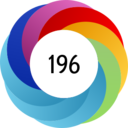 The role of climate change in extreme weather	Kent Wired – September 17, 2018Research grants totaling $550,000 awarded to Kent State geographers	Kent Wired – November 1, 2017	Crain’s Cleveland Business – October 31, 2017	EurekAlert – October 30, 2017AWARDS & RECOGNITIONDell Seed Unit Program; Recipient of Prototype Workstation ComputerFall 2021; Workstation valued at $22,975 University Fellowship Awardee at Kent State University 2013-2014 Academic YearNominee for the David B. Smith Fellowship at Kent State University 2012-2013 Academic Year and 2013-2014 Academic YearAAG Climate Specialty Group 2nd Place Finish, Student Paper Competition at Annual Meeting April 2013; $175Kent State University Department of Geography Beck Research Award winner ($700 total)April 2012 and April 2013Kent State University Department of Geography Isenogle Graduate Award Winner April 2013; $500ISEE Scholarship Recipient for Conference Travel	August 2012Kent State University Graduate Student Senate International Travel Grant Awardee (competitive; $1500 total)Fall 2011 and Fall 2013Undergraduate Trustee Scholarship					        	     August 1999 – May 2003; $4,000Kent State University Dean’s List Fall 2000, Fall 2001, Fall 2002PROFESSIONAL AFFILIATIONSInternational Society of Environmental Epidemiology (2018 – Present)American Association of University Professors (2016-Present)American Geophysical Union (2016-Present)International Society of Biometeorology (2010 – Present)Student and New Professionals Group Member (2010-2020)American Meteorological Society (2009 – Present)American Association of Geographers (2009 – Present)Climate Specialty Group Member (2009 – Present) 